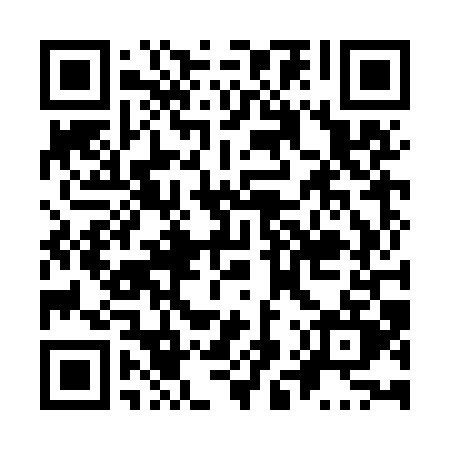 Prayer times for Shediac Ridge, New Brunswick, CanadaMon 1 Jul 2024 - Wed 31 Jul 2024High Latitude Method: Angle Based RulePrayer Calculation Method: Islamic Society of North AmericaAsar Calculation Method: HanafiPrayer times provided by https://www.salahtimes.comDateDayFajrSunriseDhuhrAsrMaghribIsha1Mon3:295:321:266:519:1911:222Tue3:295:331:266:519:1911:223Wed3:305:331:266:519:1811:224Thu3:305:341:266:519:1811:225Fri3:315:351:266:519:1811:216Sat3:335:351:266:519:1711:207Sun3:345:361:276:519:1711:198Mon3:355:371:276:509:1611:189Tue3:375:381:276:509:1611:1610Wed3:385:391:276:509:1511:1511Thu3:405:401:276:509:1511:1412Fri3:415:401:276:499:1411:1313Sat3:435:411:276:499:1311:1114Sun3:455:421:286:499:1211:1015Mon3:465:431:286:489:1211:0816Tue3:485:441:286:489:1111:0717Wed3:505:451:286:479:1011:0518Thu3:515:461:286:479:0911:0419Fri3:535:471:286:469:0811:0220Sat3:555:491:286:469:0711:0021Sun3:575:501:286:459:0610:5822Mon3:585:511:286:459:0510:5723Tue4:005:521:286:449:0410:5524Wed4:025:531:286:439:0310:5325Thu4:045:541:286:439:0210:5126Fri4:065:551:286:429:0010:4927Sat4:085:561:286:418:5910:4728Sun4:105:581:286:418:5810:4529Mon4:125:591:286:408:5710:4430Tue4:136:001:286:398:5510:4231Wed4:156:011:286:388:5410:39